                                            Федеральное государственное бюджетное учреждение наукиИнститут географии Российской академии наук(наименование научного учреждения)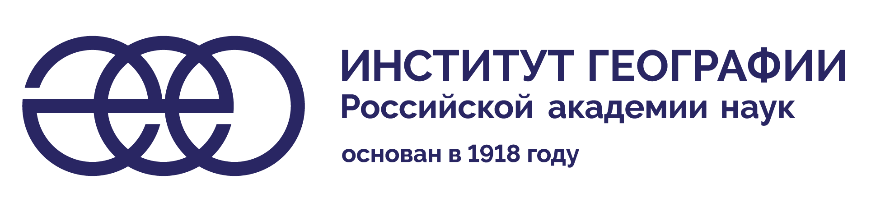 ИНДИВИДУАЛЬНЫЙ ПЛАН РАБОТЫ АСПИРАНТАФамилия, имя, отчество Киселев Игорь ВладимировичДата зачисления 1 ноября 2021срок окончания аспирантуры 2024 годСпециальность, по которой проходит подготовку 
1.6.13 – Экономическая, социальная, политическая и рекреационная географияТема диссертации Пространственно-временные закономерности распределения пассажиропотоков (на примере Москвы)Научный руководитель Тархов Сергей Анатольевич                                                  (фамилия, имя, отчество)                                                                         Доктор географических наук, ведущий научный сотрудник                                                                                        (учёная степень и звание)ОБЪЯСНИТЕЛЬНАЯ ЗАПИСКА К ВЫБОРУ ТЕМЫ ДИССЕРТАЦИОННОЙ РАБОТЫАктуальность темы. Значительное расширение сети линий Московского метрополитена в 2011-2020 гг. привело к увеличению количества станций на треть (со 182 до 239), а протяженности сети линий – на четверть (с 301,3 до 414,7 км). Следствием этого стало усложнение топологической структуры сети, а также перераспределение пассажиропотоков на его линиях. К настоящему моменту в географической науке не сложилось единого подхода к пространственному анализу пассажиропотоков в городском транспорте. Настоящая работа призвана устранить этот пробел. Режим повышенной готовности, установленный в Москве с началом пандемии COVID-19, еще острее обнажил эту проблему, поскольку с отсутствием единого подхода к анализу распределения пассажиропотоков на городском транспорте не представляется возможным изучить особенности подвижности населения под влиянием форс-мажорных обстоятельств.Тема актуальна, поскольку выявление особенностей пространственного распределения пассажиропотоков на главном магистральном виде городского транспорта даёт понимание ключевых свойств пространственной организации внутригородского пространства Москвы, которые, в свою очередь, подвержены неминуемым изменениям и требуют постоянного осмысления.Научная новизна заключается в использовании данных валидаций, совершаемых пассажирами при входе на станции Московского метрополитена, что позволит подробно проанализировать пространственно-временные особенности распределения пассажиропотока как узловых элементов системы (станций), так и линейных (перегоны между станциями Московского метрополитена). Цель работы: установить пространственные закономерности распределения пассажиропотока в Московском метрополитене, а также определить степень их устойчивости под влиянием форс-мажорных обстоятельств.Ожидаемые результаты работы:классификация и типизация станций и элементов линейной инфраструктуры;установление пространственно-временных закономерностей распределения пассажиропотока в Московском метрополитене;определение устойчивости пространственно-временных свойств пассажиропотока под влиянием форс-мажорных обстоятельств (режим повышенной готовности, объявленный в связи с наступлением пандемии COVID-19)Прикладное применение результатов исследования. Результаты, полученные в ходе работы, могут использоваться транспортными планировщиками и инженерами для выявления наиболее и наименее загруженных элементов системы Московского метрополитена с целью оценки эффективности ранее разработанных проектов, а также для проектирования новых объектов системы.Условия для выполнения темы. По итогам двухлетней работы в АО «Мегаполис» автором был получен опыт работы с большими данными, получаемыми с объектов городской транспортной инфраструктуры. В распоряжении автора находятся данные о входах пассажиров на станции Московского метрополитена за более, чем двухлетний период. Планируется, что их использование позволит достичь поставленной выше цели работы.Бакалаврская и магистерская работы автора были посвящены различным исследовательским проблемам географии транспорта. Выводы и наработки, ранее полученные в этих работах, непременно будут использованы в настоящем диссертационном исследовании.УТВЕРЖДЕНО УЧЕНЫМ СОВЕТОМ« 	» 	г.протокол № 	ОБЩИЙ ПЛАН РАБОТЫАспирант Дюкин Максим Андреевич	«8» ноября 2021г.Научный руководитель Тархов Сергей Анатольевич	«8» ноября 2021г.РАБОЧИЙ	ПЛАН	1-го года	ПОДГОТОВКИАттестация аспиранта научным руководителем   	Решение Аттестационной комиссии  	  РАБОЧИЙ	ПЛАН	2-го года	ПОДГОТОВКИАттестация аспиранта научным руководителем   	Решение Аттестационной комиссии  	РАБОЧИЙ	ПЛАН	3-го года	ПОДГОТОВКИАттестация аспиранта научным руководителем   	Решение Аттестационной комиссии  	РАБОЧИЙ	ПЛАН	4-го года	ПОДГОТОВКИ(для аспирантов без отрыва от работы)Аспирант 	« 	» 	20	г.Научный руководитель 	« 	» 	20	г.Аттестация аспиранта научным руководителем   	Решение Аттестационной комиссии  	Аттестацию утверждаю: 	                                  (руководитель учебного заведения)« 	» 	20	г.Аспирант  	защитил 	(представил к защите) кандидатскую диссертацию на тему   	на Совете  	Руководитель научного учреждения  	« 	» 	20	г.Без отрыва от работы               Отдел социально-экономической географииНАИМЕНОВАНИЕ РАБОТЫСрок выполненияПодготовка и сдача кандидатских экзаменов:а) Философия (посещение занятий, выполнение домашних занятий, подготовка к экзамену).	б) Иностранный язык (посещение занятий, выполнение домашних занятий, подготовка к экзамену).в) Спец. дисциплина (посещение занятий, выполнение домашних занятий, подготовка к экзамену).Работа над диссертацией:а) Теоретическая работа (сбор и обработка информации из источников местных средств массовой информации, а также изучение фундаментальных источников профессиональной литературы).б) Экспериментальная работа (написание литературного обзора, анализ эволюции транспортных систем изучаемых регионов, составление картосхем).в) Оформление диссертации Ноябрь 2021 г. – май 2022 г.Ноябрь 2021 г. – май 2022 г.Ноябрь 2022 г. – май 2023 г.Ноябрь 2021 г. – август 2022 г.Сентябрь 2022 г. – ноябрь 2023 г.
Декабрь 2023 г. –
май 2024 г.НАИМЕНОВАНИЕ РАБОТЫОбъем и краткое содержание работыI. Подготовка и сдача кандидатских экзаменов:
Философия 
Иностранный языкпосещение занятий, выполнение домашних занятий (еженедельно) – выполнено, осуществляется подготовка к экзамену.посещение занятий, выполнение домашних занятий (еженедельно) – выполнено, осуществляется подготовка к экзамену.II. Работа над диссертацией: а) теоретическая работа:–  обзор литературы;
– изучение методик, 
их оценка, сравнение
б) публикация статейв) утверждение темы на заседании Ученого совета ИГ РАНпроизводится сбор и обработка информации 
из источников местных средств массовой информации, написана одна из частей литературного обзора на основе изучения фундаментальных источников профессиональной литературы.принял участие в научной конференции 
«VI Konferencja PROBLEMY I WYZWANIA GEOGRAFII KOMUNIKACJI» с темой, посвященной перераспределению пассажиропотоков внутри системы Московского метрополитена при открытии новых пересадочных узлов. тема утверждена 29.11.2021 г.Срок выполненияОтметка о выполнении, оценка или заключение кафедры, отдела, лаборатории или научного руководителяНАИМЕНОВАНИЕ РАБОТЫОбъем и краткое содержание работыI. Подготовка и сдача кандидатских экзаменов:– Специальностьноябрь 2022 г. – май 2023 г.: посещение занятий, выполнение домашних занятий, подготовка к экзамену (еженедельно)II. Работа над диссертацией: а) теоретическая работа:– систематизация данных;– изучение профессиональной литературы.б) экспериментальная работа:– работа в геоинформационной системе;– написание программного кода для обработки исходных данных;в) публикация статей:– написание статей;– участие в конференциях.ноябрь 2022 г. – май 2023 г.: окончание написания литературного обзора на основе изученной профессиональной литературы. ноябрь 2022 г. – май 2023 г.: расчет пассажиропотоков по отдельным фрагментам изучаемой транспортной сети, подготовка картографических и иных иллюстрационных материаловноябрь 2022 г. – май 2023 г.Срок выполненияОтметка о выполнении, оценка или заключение кафедры, отдела, лаборатории или научного руководителяНАИМЕНОВАНИЕ РАБОТЫОбъем и краткое содержание работыI. Подготовка и сдача кандидатских экзаменовII. Работа над диссертацией: а) теоретическая работа:б) экспериментальная работа:в) публикация статей:Срок выполненияОтметка о выполнении, оценка или заключение кафедры, отдела, лаборатории или научного руководителяНАИМЕНОВАНИЕ РАБОТЫОбъём и краткое содержание работыI. Подготовка и сдача кандидатских экзаменов:а) философия;б) иностранный язык;в) спец. дисциплина.II. Работа над диссертацией: а) Теоретическая работаб) Экспериментальная работав) Публикация статейСрок выполненияОтметка о выполнении, оценка или заключение кафедры, отдела, лаборатории или научного руководителя